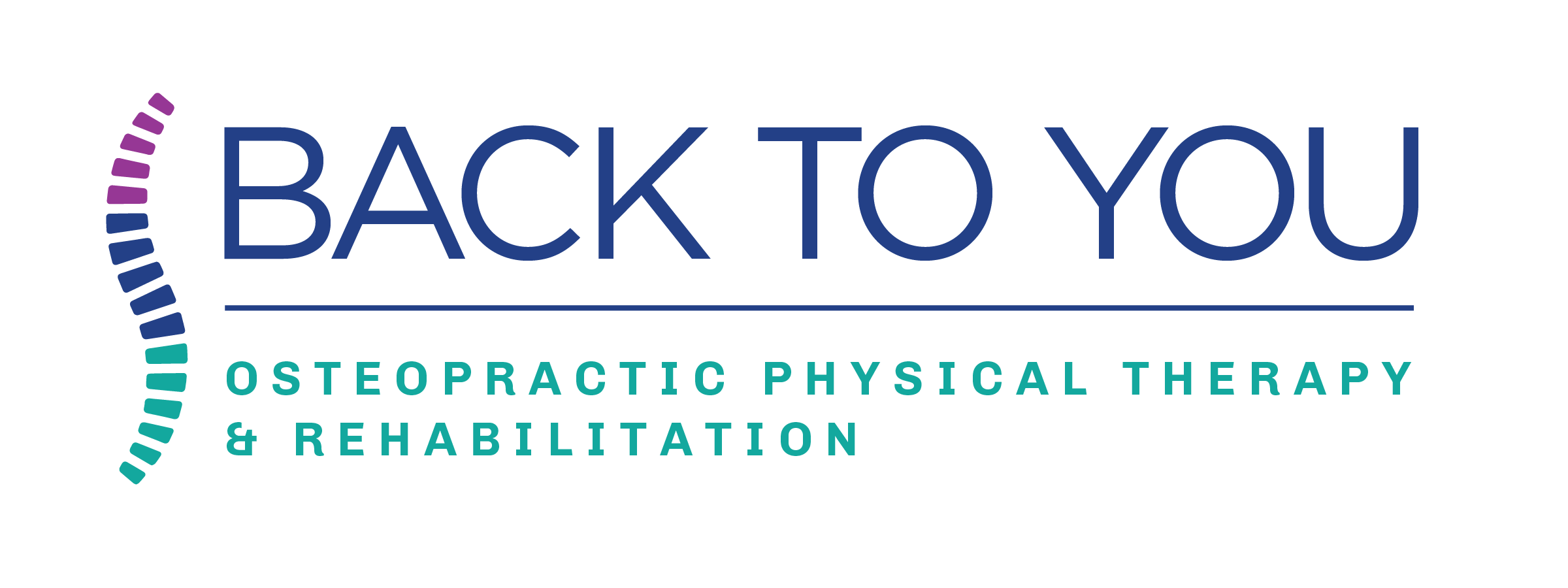 Patient Name: ___________________________________ 	Date: ______________________            LOW BACK PAIN QUESTIONNAIREThis questionnaire is designed to enable us to understand how much your low back pain has affected your ability to manage your everyday activities.  Please answer each section by marking the ONE CHOICE THAT MOST APPLIES TO YOU TODAY.Section 1 – Pain Intensity I can tolerate the pain I have without having to use pain medicationThe pain is bad, but I manage without taking pain medicationPain medication provides me with complete relief from painPain medication provides me moderate relief from painPain medication provides me with little relief from painPain  medication has no effect on my painSection 2 – Personal Care (washing, dressing, etc.)I can take care of myself normally without causing increased painI can take care of myself normally, but it increases my painIt is painful to take care of myself, and I am slow and carefulI need help, but I am able to manage most of my personal careI need help every day in most aspects of my careI do not get dressed, I wash with difficulty, and I stay in bedSection 3 – LiftingI can lift heavy weights without increased painI can lift heavy weights, but it causes increased painPain prevents me from lifting heavy weights off the floor, but I can manage if they are conveniently positioned, e.g. on a tablePain prevents me from lifting heavy weights, but I can manage light to medium weights if they are conveniently positionedI can only lift very light weightsI cannot lift or carry anything at allSection 4 – WalkingPain does not prevent me from walking any distancePain prevents me from walking more than 1 milePain prevents me from walking more than ½ milePain prevents me from walking more than ¼ mileI can only walk with crutches or a caneI am in bed most of the time and have to crawl to the toiletSection 5 – SittingI can sit in any chair as long as I likeI can only sit in my favorite chair as long as I likePain prevents me from sitting for more than 1 hourPain prevents me from sitting for more than 30 minutesPain prevents me from sitting for more than 10 minutesPain prevents me from sitting at allSection 6 – StandingI can stand as long as I want without increased painI can stand as long as I want but my pain increases with timePain prevents me from standing for more than 1 hourPain prevents me from standing for more than 30 minutesPain prevents me from standing more than 10 minutesPain prevents me from standing at allSection 7 – SleepingPain does not prevent me from sleeping wellI can sleep well only by using pain medicationEven when I take medication, I sleep less than 6 hoursEven when I take medication, I sleep less than 4 hoursEven when I take medication, I sleep less than 2 hoursPain prevents me from sleeping at allSection 8 – Social LifeMy social life is normal and does not increase my painMy social life is normal but increases my level of painPain prevents me from participating in more energetic activities (ex. sports, dancing, etc.)Pain prevents me from going out very oftenPain has restricted my social lift to my homeI have hardly any social life because of my painSection 9 – Traveling I can travel anywhere without increased painI can travel anywhere, but it increases my painMy pain restricts my travel over 2 hoursMy pain restricts my travel over 1 hourMy pain restricts my travel to short necessary journeys under 3o minutesMy pain prevents all travel except for me to receive treatmentSection 10 – Employment/HomemakingMy normal job/homemaking activities do not cause painMy normal job/homemaking activities increase my pain, but I can still perform all that is required of meI can perform most of my job/homemaking activities, but pain prevents me from performing more physically stressful activities (ex. lifting, vacuuming)Pain prevents me from doing anything but light dutiesPain prevents me from doing even light dutiesPain prevents me from performing any job or homemaking chores